Dalmain Primary School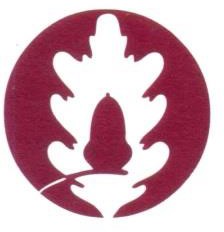 Report on School Performance 2023Visit www.compare-school-performance.service.gov.uk to find out more about how Dalmain compares with other schools.Achievement in Key Stage 2All children in Year 6 are assessed in Reading, Maths and SPAG (Spelling, Punctuation & Grammar) through tests. For Writing and Science a process of teacher assessment is used to measure achievement.From 2016, national tests were reported as scaled scores where 100 represents the expected standard and 110 represents a high standard. The table below shows how many of our children reached or exceeded the nationally expected standard.Progress in Key Stage 2The Department for Education has confirmed that it will not be publishing primary school progress measures for 2023-24 or 2024-25 because it does not have data from KS1 to use to provide a baseline for these pupils’ attainmentAverage scaled scoreChildren are awarded a scaled score between 80 and 120, and an average is taken for the class. The table below shows that; on average, children at Dalmain perform better than national in Reading, Maths and SPAG tests.Teacher assessments in Key Stage 1In Year 2 a process of teacher assessment is used to measure achievement in Reading, Writing and Maths. The table below shows how many of our children reached or exceeded the nationally expected standard in 2023.Phonics test in Key Stage 1Children are assessed in phonics at the end of Year 1. The table below shows how many of our children achieved the expected standard in the phonics test.Early Years Foundation StageOn leaving the EYFS at the end of Reception, a child is considered to have a 'good level of development' if they have achieved the expected national level (Early Learning Goal) in all aspects of Personal, Social & Emotional development, Physical development, Communication and language, Literacy and Mathematics.The table below shows how many of our children achieved a good level of development:AttendanceThe national average for attendance in 2022-2023 was 95%. At Dalmain, our attendance during the academic year 2022-23 was 94%.ReadingReadingWritingWritingMathsMathsReading, Writing & MathsReading, Writing & MathsSPAGSPAGSchoolNationalSchoolNationalSchoolNationalSchoolNationalSchoolNationalAchieving the expected standard80%73%80%71%78%73%73%59%75%78%Working at greater depth40%27%17%20%33%27%12%11%33%36%ReadingReadingMathsMathsSPAGSPAGSchoolNationalSchoolNationalSchoolNationalAverage scaled score107105108104106105ReadingReadingWritingWritingMathsMathsSchoolNationalSchoolNationalSchoolNationalAchieving the expected standard79%69%74%61%80%71%Working at greater depth22%tbc%17%tbc%17%tbc%PhonicsPhonicsSchoolNationalAchieving the expected standard81%82%Early Learning GoalsEarly Learning GoalsSchoolNationalAchieving a good level ofdevelopment75%67%